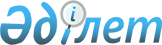 Аудан әкімдігінің 2016 жылғы 7 қарашадағы № 300 "Таран ауданының елді мекендерінде көшпелі сауданы жүзеге асыру үшін арнайы бөлінген орындарды белгілеу туралы" қаулысының күші жойылды деп тану туралыҚостанай облысы Таран ауданы әкімдігінің 2018 жылғы 29 қаңтардағы № 32 қаулысы. Қостанай облысының Әділет департаментінде 2018 жылғы 23 ақпанда № 7534 болып тіркелді
      "Құқықтық актілер туралы" 2016 жылғы 6 сәуірдегі Қазақстан Республикасы Заңының 46-бабына сәйкес Таран ауданының әкімдігі ҚАУЛЫ ЕТЕДІ:
      1. Таран ауданы әкімдігінің 2016 жылғы 7 қарашадағы № 300 "Таран ауданының елді мекендерінде көшпелі сауданы жүзеге асыру үшін арнайы бөлінген орындарды белгілеу туралы" (Нормативтік құқықтық актілерді мемлекеттік тіркеу тізілімінде № 6727 тіркелген, 2016 жылғы 15 желтоқсанда "Маяк" аудандық газетінде жарияланған) қаулысының күші жойылды деп танылсын.
      2. "Таран ауданы әкімдігінің кәсіпкерлік бөлімі" мемлекеттік мекемесі Қазақстан Республикасының заңнамасында белгіленген тәртіпте:
      1) осы қаулының аумақтық әділет органында мемлекеттік тіркелуін;
      2) осы қаулы мемлекеттік тіркелген күнінен бастап күнтізбелік он күн ішінде оның қазақ және орыс тілдеріндегі қағаз және электрондық түрдегі көшірмесін "Республикалық құқықтық ақпарат орталығы" шаруашылық жүргізу құқығындағы республикалық мемлекеттік кәсіпорнына ресми жариялау және Қазақстан Республикасы нормативтік құқықтық актілерінің Эталондық бақылау банкіне енгізу үшін жіберілуін;
      3) осы қаулы ресми жарияланғанынан кейін Таран ауданы әкімдігінің интернет-ресурсында орналастырылуын қамтамасыз етсін.
      3. Осы қаулының орындалуын бақылау жетекшілік ететін аудан әкімі орынбасарына жүктелсін.
      4. Осы қаулы алғашқы ресми жарияланған күнінен кейін күнтізбелік он күн өткен соң қолданысқа енгізіледі.
					© 2012. Қазақстан Республикасы Әділет министрлігінің «Қазақстан Республикасының Заңнама және құқықтық ақпарат институты» ШЖҚ РМК
				
      Аудан әкімі

Қ. Испергенов
